Name: Parsa BhavanaAssistant Professor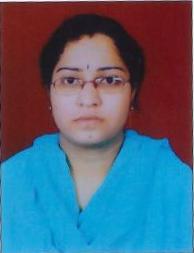 Qualification      :    M.Tech.Qualification      :    M.Tech.Experience         :   6months Working as an Asst Professor from 23rd Dec 2017 to till now in (6 months) Vaagdevi College of Engineering.Experience         :   6months Working as an Asst Professor from 23rd Dec 2017 to till now in (6 months) Vaagdevi College of Engineering.Area of Interest :  Transporation EngineeringArea of Interest :  Transporation EngineeringSubjects Taught :   Highway Engineering, Transportation Engineering-II, Construction Technology and Project Mangement.Subjects Taught :   Highway Engineering, Transportation Engineering-II, Construction Technology and Project Mangement.Research Publications:P. Bhavana, and Syed Viqar Malik (2018) Design aspects of Flexible Pavements and Quality management ( IJAMTES ). P. Bhavana, and Manikanta (2016) Analysis and Exicution of Road Work on NH-05 (IJR).Research Publications:P. Bhavana, and Syed Viqar Malik (2018) Design aspects of Flexible Pavements and Quality management ( IJAMTES ). P. Bhavana, and Manikanta (2016) Analysis and Exicution of Road Work on NH-05 (IJR).Projects guided:UG projectsPG projectsProjects guided:UG projectsPG projectsWorkshops/Seminars/FDP’s Attended:            Workshop – 1A Two day  in Workshop on Pavement Design, Construction Management SystemWorkshops/Seminars/FDP’s Attended:            Workshop – 1A Two day  in Workshop on Pavement Design, Construction Management System